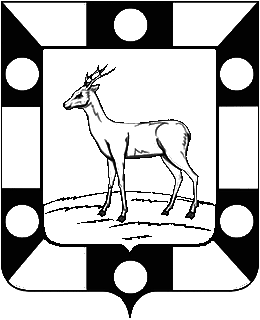 Собрание Представителей городского поселения Петра Дубрава муниципального района Волжский Самарской области                           Четвертого созыва                                                             РЕШЕНИЕ                                                06.10.2021                                                                                                             №61	                О внесении изменений в Правила землепользования и застройки городского поселения Петра Дубрава муниципального района Волжский Самарской области.В соответствии со статьей 33 Градостроительного кодекса Российской Федерации, пунктом 20 части 1 статьи 14 Федерального закона от 06.10.2003 № 131-ФЗ «Об общих принципах организации местного самоуправления в Российской Федерации», с учетом заключения о результатах публичных слушаний по проекту изменений в Правила землепользования и застройки городского поселения Петра Дубрава муниципального района Волжский Самарской области от 01.09.2021, в целях приведения муниципальных нормативных правовых актов в соответствие действующему законодательству Собрание представителей городского поселения Петра Дубрава муниципального района Волжский Самарской области РЕШИЛО:1. Внести следующие изменения в Правила землепользования и застройки городского поселения Петра Дубрава муниципального района Волжский Самарской области, утвержденные Собранием представителей городского поселения Петра Дубрава муниципального района Волжский Самарской области от 24.12.2013 № 122 (далее – Правила):абзац 9 части 4 статьи 6 Правил изложить в следующей редакции:«о комплексном развитии территории поселения;»;статью 25 Правил изложить в следующей редакции:«Статья 25.	Комплексное развитие территории поселения1. Комплексное развитие территории осуществляется в соответствии с положениями главы 10 Градостроительного кодекса Российской Федерации, а также с гражданским законодательством, жилищным законодательством, земельным законодательством, законодательством об охране объектов культурного наследия (памятников истории и культуры) народов Российской Федерации, законодательством в области охраны окружающей среды.2. Решение о комплексном развитии территории принимается Главой поселения в случаях, не предусмотренных пунктами 1 и 2 части 2 статьи 66 Градостроительного кодекса Российской Федерации.3. Проект решения о комплексном развитии территории жилой застройки, проект решения о комплексном развитии территории нежилой застройки, подготовленные главой поселения, подлежат согласованию с уполномоченным органом исполнительной власти Правительства Самарской области в порядке, установленном нормативным правовым актом Правительства Самарской области. Предметом такого согласования являются границы территории, в отношении которой планируется принятие решения о ее комплексном развитии. Срок такого согласования не может превышать тридцать дней со дня поступления в уполномоченный орган исполнительной власти Правительства Самарской области проекта решения о комплексном развитии территории жилой застройки, проекта решения о комплексном развитии территории нежилой застройки.4. Процедура принятия и реализации решения о комплексном развитии территории жилой застройки, о комплексном развитии территории нежилой застройки, о комплексном развитии незастроенной территории осуществляется в соответствии со статьей 66 . Градостроительного кодекса Российской Федерации5. Комплексное развитие территории по инициативе правообладателей осуществляется в порядке, предусмотренном статьей 70 Градостроительного кодекса Российской Федерации .6. Договор о комплексном развитии территории (далее также - договор) заключается в целях реализации решения о комплексном развитии территории с победителем торгов, проведенных в соответствии со статьей 69 Градостроительного кодекса Российской Федерации, либо с иным участником торгов, определяемым в соответствии с указанной статьей, либо с правообладателями земельных участков и (или) объектов недвижимости в соответствии с пунктом 3 части 7 статьи 66 и со статьей 70 Градостроительного кодекса Российской Федерации.7. Комплексное развитие территории по инициативе правообладателей осуществляется на основании договоров о комплексном развитии территории, заключаемых органом местного самоуправления с правообладателями земельных участков и (или) расположенных на них объектов недвижимого имущества. Содержание договора определяется в соответствии со статьей 68 Градостроительного кодекса Российской Федерации с учетом положений статьи 70 Градостроительного кодекса Российской Федерации.8. Для заключения договора с правообладателями в порядке, предусмотренном статьей 70 Градостроительного кодекса Российской Федерации, принятие решения о комплексном развитии не требуется. При этом сведения, подлежащие включению в решение о комплексном развитии территории, подлежат включению в такой договор.»;статью 49 Правил дополнить пунктом 7 в следующей редакции:«7) принятие решения о комплексном развитии территории.»;в части 1 статьи 50 Правил слова «в течение тридцати дней» заменить словами «в течение двадцати пяти дней»;в части 3 статьи 50 Правил слова «в течение тридцати дней» заменить словами «в течение двадцати пяти дней»в части 10 статьи 50 Правил цифры «4 – 6» заменить цифрами «пунктами 4 –7»;статью 50 Правил дополнить частью 14 в следующей редакции:«14. В случае внесения изменений в правила землепользования и застройки в целях реализации решения о комплексном развитии территории, в том числе в соответствии с частью 5.2 статьи 30 Градостроительного кодекса Российской Федерации, такие изменения должны быть внесены в срок не позднее чем девяносто дней со дня утверждения проекта планировки территории в целях ее комплексного развития.».2. Опубликовать настоящее решение в публичном средстве информации городского поселения Петра Дубрава «Голос Дубравы» и разместить на официальном сайте Администрации городского поселения Петра Дубрава в течение десяти дней со дня принятия.3. Настоящее решение вступает в силу со дня его официального опубликования. Председатель Собрания                                                                             представителей городского                                                                               поселения Петра Дубрава                                                         Л.Н. ЛарюшинаГлава городского поселения                                                                                         Петра Дубрава                                                                     В.А. Крашенинников